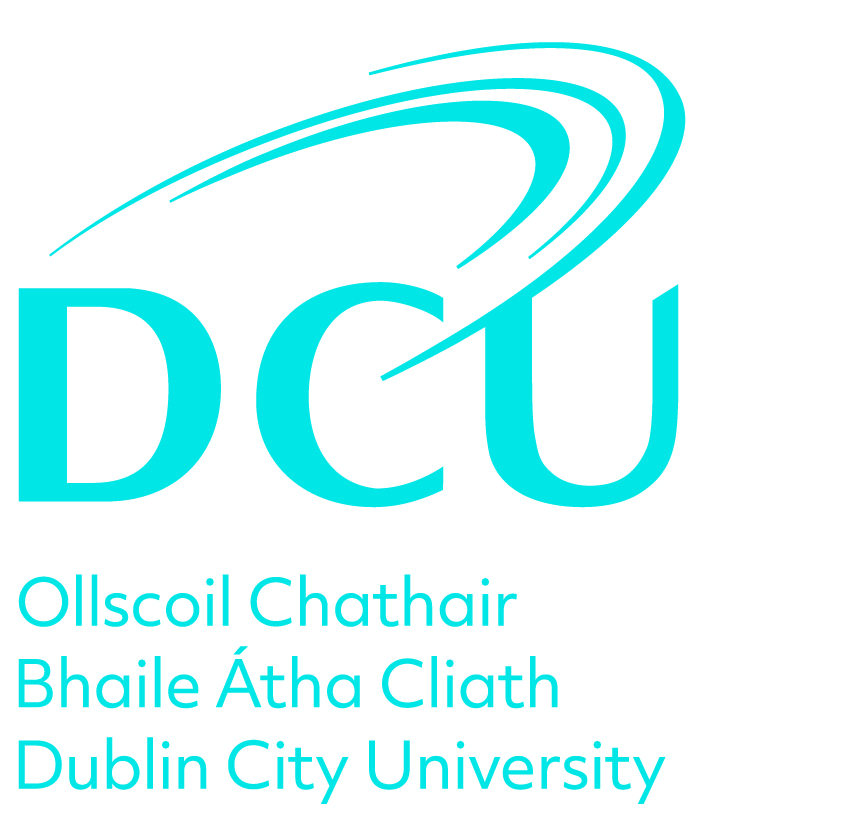 Review Name:	Researcher Review Appraisal Date:	                                  Employee:	Manager:	Stage 1. Self Assessment & Review MeetingStep 1. Review of ObjectivesTo be completed by the Reviewee in advance of the review meeting.Research Career Framework CompetenciesWhat were your objectives in the last 12 months as they relate to the Research Career Framework competencies including, Discipline Specific Knowledge and Research Skills, Communicating Research, Management and Leadership Skills and Understanding the Research Environment? Outline what progress have you made in achieving these. Please refer to the DCU Research Career Framework.Learning and DevelopmentWhat were your learning and development objectives for the last 12 months? Outline what progress have you made in achieving these. Please include compliance training relevant to your role. You should refer to the HR Learning and Development website. Career ObjectivesDid you set career objectives? If so, what progress have you made against achieving both medium and long-term career objectives? Step 2. Achievements and ChallengesAchievements and SuccessesOutline any other key achievements or successes not covered in your objectives.Challenges and ConstraintsOutline any challenges and constraints which have impacted on the achievement of objectives.Step 3. Draft Future ObjectivesDraft ObjectivesPlease give some preliminary indications regarding your objectives as they relate to the Research Career Framework Competencies for the coming year for discussion and agreement at your review meeting eg. Discipline Specific Knowledge and Research Skills, Communicating Research, Management and Leadership Skills, Understanding the Research Environment. Please refer to the DCU Research Career Framework.Draft Learning and Development ObjectivesPlease give some preliminary indications regarding your learning and development objectives for the next 12 months for discussion and agreement at your review meeting. You should include compliance training relevant to your role. Step 4. SubmitBy submitting this stage, your Reviewer will now consider your input in advance of the review meeting.Sign OffStage 2. Agreed Future ObjectivesStep 1. Record of Future ObjectivesIn this stage, please outline your agreed future objectives for the next 12 months as discussed and agreed at your Review Meeting.Research Career CompetenciesWhat are your agreed objectives for the next 12 months as they relate to the Research Career Framework competencies including, Discipline Speciﬁc Knowledge and Research Skills, Communicating Research, Management and Leadership Skills and Understanding the Research Environment? Outline what progress have you made in achieving these. Please refer to the DCU Research Career Framework.Career ObjectivesWhat are your agreed career objectives for the next 12 months. Please outline what actions you will take to progress them.Learning and Development ObjectivesWhat are your agreed learning and development objectives for the next 12 months. Please outline what actions you will take to progress these. You should include compliance training relevant to your role.Step 2. SubmitBy submitting this stage, you can now progress to the next stage in the review process.Sign OffStage 3. Overall AssessmentStep 1. Outcome of the Review MeetingThe Reviewee should confirm completion of all steps of the review process.The Reviewer should provide an overall Performance Review and Development assessment in line with the review discussion.Sign Off